
  Vereinbarung über medizinische Hilfsleistungen 
zwischen……………………………………………………………………………………………………………………………………….
……………………………………………………………………………………………………………………………………….
……………………………………………………………………………………………………………………………………….
Name und Anschrift der Sorgeberechtigtenund……………………………………………………………………………………………………………………………………….
……………………………………………………………………………………………………………………………………….
……………………………………………………………………………………………………………………………………….
……………………………………………………………………………………………………………………………………….
Name und Schuladresse der verpflichteten Lehrkraftüber die nachfolgend genannte ärztlich verordnete medizinische Hilfsmaßnahme für den Schüler/die Schülerin. ……………………………………………………………………………………………………………..
Name und Geburtsdatum der Schülerin/des SchülersDer Schüler/die Schülerin ist nicht in der Lage, die Maßnahme selbst zu steuern oder vorzunehmen.Diagnose/ärztliche Indikation für den zu betreuenden Schüler/die zu betreuende Schülerin:…………………………………………………………………………………………………………………………………………………………….…………………………………………………………………………………………………………………………………………………………….…………………………………………………………………………………………………………………………………………………………….Soweit keine Freistellung von der Haftung durch die Unfallkasse Rheinland-Pfalz vorliegt, stellen die Sorgeberechtigten die Schule sowie die ermächtigte Person oder die ermächtigten Personen von der Haftung, die im Zusammenhang mit der übernommenen Versorgung entstehen kann, frei.


Zwischen den Sorgeberechtigten und dem Verpflichteten (Vertragspartner) wird hiermit vereinbart, 	dass der Verpflichtete/die Verpflichtete ab dem ……………………………. in der Zeit des 
              Schulbesuchs das Medikament/die Medikamente
			…………………………………………………………..
			…………………………………………………….. …..
 			…………………………………………………………..	in der Dosierung ………………………………………………………….
	verabreicht.
	Die Einnahme des Medikaments erfolgt zu folgenden Zeiten
	……………………………………………………………………………………………	Darüber hinaus wird Folgendes vereinbart:
	……………………………………………………………………………………………………………………………………	……………………………………………………………………………………………………………………………………	Sobald bei der vorzunehmenden Medikation Änderungen eintreten, verpflichten sich die 
              Sorgeberechtigten, diese unverzüglich mitzuteilen und an einer Neuvereinbarung der 
              Verpflichtung mitzuwirken.	Dass der Verpflichtete/die Verpflichtete ab dem ………………………. den Schüler/die Schülerin in 
              der Zeit des Schulbesuchs an die Einnahme seiner/ihrer Medikamente erinnert.
	Diesbezüglich wird Folgendes vereinbart:
	……………………………………………………………………………………………………………………………………	……………………………………………………………………………………………………………………………………	……………………………………………………………………………………………………………………………………Die unter I. übernommene Verpflichtung wird im Falle der Abwesenheit
 des Verpflichteten/der Verpflichteten von
allen Lehrkräften und dem Pädagogischen Personal der Neumayerschule (SFS)wahrgenommen.
Der Vertreter/die Vertreterin hat die gleichen Rechte und Pflichten nach I. wie der Verpflichtete/die Verpflichtete.Diese Vereinbarung wird gegenstandslos, wenn der Schüler/die Schülerin die Schule nicht mehr besucht.
Die Vereinbarung ist ferner gegenstandslos, wenn die unterzeichnenden Sorgeberechtigten ihr Recht zur Personensorge verlieren. Geht das Recht zur Personensorge von beiden auf einen der unterzeichnenden Sorgeberechtigen über, hat dieser die Möglichkeit, die geschlossene Vereinbarung zu bestätigen.Darüber hinaus ist diese Vereinbarung vom Verpflichteten/von der Verpflichteten schriftlich kündbar:   in den ersten drei Monaten jederzeit ohne Einhaltung einer Frist. Danach ist die 
        Vereinbarung mit einer Frist von einem Monat zum Schulhalbjahresende oder zum 
        Schuljahresende kündbar.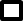     mit einer Frist von einem Monat zum Schulhalbjahresende oder zum Schuljahresende.    Das Kündigungsrecht des Verpflichteten wird wie folgt geregelt:
         ………………………………………………………………………………………………………………………………….Der Verpflichtete/die Verpflichtete hat jederzeit das Recht zur fristlosen Kündigung der Vereinbarung, wenn nach seiner/ihrer Einschätzung die Kooperation des Schülers/der Schülerin, der Sorgeberechtigten oder des Arztes/der Ärztin nicht (mehr) ausreichend gegeben ist.
Das Recht zur Kündigung aus wichtigem Grund bleibt unberührt.

Die Vereinbarung ist von den Sorgeberechtigten jederzeit fristlos ohne Angabe von Gründen schriftlich kündbar.Im Zusammenhang mit der derzeitigen Medikation sind bislang folgende Komplikationen/Nebenwirkungen/auffällige Reaktionen beim Schüler/bei der Schülerin aufgetreten bzw. sind zu erwarten:
………………………………………………………………………………………………………………………………….………………………………………………………………………………………………………………………………….
Beim Eintritt von Komplikationen/Nebenwirkungen/auffälligen Reaktionen beim Schüler/bei der Schülerin oder sonstigen Schwierigkeiten, die sich aus der nach I. übernommenen Verpflichtung ergeben, soll benachrichtigt werden:

…………………………………………………………………………..
Name, Vorname, Telefonnummer(n)Sofern die zuvor benannte Person nicht erreichbar ist, soll benachrichtigt werden:

……………………………………………………………………………..
Name, Vorname, Telefonnummer(n)Für medizinische Fragen steht zur Verfügung

……………………………………………………………………Bei Eintritt von Notfällen wird folgendes Vorgehen vereinbart:………………………………………………………………………………………………………………………………….………………………………………………………………………………………………………………………………….………………………………………………………………………………………………………………………………….………………………………………………………………………………………………………………………………….
Kosten, die im Zusammenhang mit dem Eintritt von Komplikationen/Nebenwirkungen/ auffälligen Reaktionen beim Schüler entstehen, werden von den Sorgeberechtigen getragen bzw. erstattet.Für die Teilnahme des Schülers/der Schülerin am Sportunterricht/am Schwimmunterricht wird Folgendes vereinbart:
………………………………………………………………………………………………………………………………….………………………………………………………………………………………………………………………………….Für die Teilnahme des Schülers/der Schülerin an Klassenfahrten/Wandertagen/ Schullandheimaufenthalten werden jeweils gesonderte Vereinbarungen getroffen.…………………………………………………………………, den ………………….. 20………
………………………………………………………………………………………………………………………………………………………………………………………………………………………………………………………………………………Die Vereinbarung habe ich zur Kenntnis genommen……………………………………………………………………………………………Anlagen:  Kopien der ärztlichen Verordnungen
	   Kopie des Beipackzettels/der Beipackzettel


Einwilligung zur Weitergabe personenbezogener DatenIch willige/wir willigen ein, dass die Schule ……………………………………………………………………………………………………………………………………………………..
(Name und Anschrift der Schule)personenbezogene Daten meines/unseres KindesName und Klasse: ………………………………………………………………………………………………………………………..an die Lehrkräfte, die pädagogischen Mitarbeiterinnen und Mitarbeiter sowie Mitschülerinnen und Mitschüler* weitergibt, soweit dies für den fürsorglichen Umgang mit dem Kind in der Schule erforderlich ist.Mir/uns ist bekannt, dass ich/wir diese Einwilligung jederzeit mit Wirkung für die Zukunft widerrufen kann/können.………………………………………………………			…………………………………………………………………….Ort, Datum						Personensorgeberechtigte